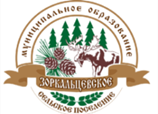 МУНИЦИПАЛЬНОЕ ОБРАЗОВАНИЕ
«ЗОРКАЛЬЦЕВСКОЕ СЕЛЬСКОЕ  ПОСЕЛЕНИЕ»АДМИНИСТРАЦИЯ ЗОРКАЛЬЦЕВСКОГО СЕЛЬСКОГО ПОСЕЛЕНИЯРАСПОРЯЖЕНИЕ05.10.2021 г.                                                                                            № 47/1   с. ЗоркальцевоОб опубликовании сведенийВ целях реализации принципа гласности бюджетной системы, в соответствии с пунктом 6 статьи 52 Федерального закона от 06.10.2003г. № 131 – ФЗ «Об общих принципах организации местного самоуправления в Российской Федерации»,СЧИТАЮ НЕОБХОДИМЫМ:1. Опубликовать в информационном бюллетене Зоркальцевского сельского поселения сведения о численности муниципальных служащих администрации Зоркальцевского сельского поселения и работников муниципальных учреждений администрации Зоркальцевского сельского поселения, а также сведения о фактических затратах на их денежное содержание за  третий квартал  2021 года, согласно приложениям 1,2. Глава поселения                               						В.Н. Лобыня Наконечная Татьяна Валерьевна915-308В дело № 01 - _______________ Т.В. Наконечная«___»______________ 2021г. 	Приложение к распоряжениюПриложение к распоряжениюПриложение к распоряжениюПриложение к распоряжениюПриложение к распоряжениюАдминистрации ЗоркальцевскогоАдминистрации ЗоркальцевскогоАдминистрации ЗоркальцевскогоАдминистрации ЗоркальцевскогоАдминистрации Зоркальцевскогосельского поселениясельского поселениясельского поселениясельского поселениясельского поселения№ 47/1 от 05.10.2021г.№ 47/1 от 05.10.2021г.№ 47/1 от 05.10.2021г.№ 47/1 от 05.10.2021г.№ 47/1 от 05.10.2021г.Сведения о фактических затратах на денежное содержание муниципальных служащих Сведения о фактических затратах на денежное содержание муниципальных служащих Сведения о фактических затратах на денежное содержание муниципальных служащих Сведения о фактических затратах на денежное содержание муниципальных служащих Сведения о фактических затратах на денежное содержание муниципальных служащих Администрации Зоркальцевского сельского поселения и работников муниципальных учрежденийАдминистрации Зоркальцевского сельского поселения и работников муниципальных учрежденийАдминистрации Зоркальцевского сельского поселения и работников муниципальных учрежденийАдминистрации Зоркальцевского сельского поселения и работников муниципальных учрежденийАдминистрации Зоркальцевского сельского поселения и работников муниципальных учрежденийАдминистрации Зоркальцевского сельского поселения и работников муниципальных учрежденийза 9 месяцев 2021 г.за 9 месяцев 2021 г.за 9 месяцев 2021 г.за 9 месяцев 2021 г.за 9 месяцев 2021 г.№ п/пНаименование учрежденияразделподразделКОСГУСумма                   тыс. руб.1Администрация Зоркальцевского сельского поселения3757,1в том числе:муниципальная должность0102211504,4муниципальные служащие01042111462,7работники ОМСУ не являющиеся должностями муниципальной службы01042111649,0работники ВУС0203211141,02Муниципальное автономное учреждение культуры "Сельский спортивно-досуговый комплекс" Зоркальцевского сельского поселения4010,3в том числе:Культура08012113870,7Физическая культура1101211139,6Всего7767,4Приложение к распоряжениюПриложение к распоряжениюПриложение к распоряжениюПриложение к распоряжениюПриложение к распоряжениюАдминистрации зоркальцевскогоАдминистрации зоркальцевскогоАдминистрации зоркальцевскогоАдминистрации зоркальцевскогоАдминистрации зоркальцевскогосельского поселениясельского поселениясельского поселениясельского поселениясельского поселения№ 47/1 от 05.10.2021г.№ 47/1 от 05.10.2021г.№ 47/1 от 05.10.2021г.№ 47/1 от 05.10.2021г.№ 47/1 от 05.10.2021г.Сведения о численности муниципальных служащих АдминистрацииСведения о численности муниципальных служащих АдминистрацииСведения о численности муниципальных служащих АдминистрацииСведения о численности муниципальных служащих АдминистрацииСведения о численности муниципальных служащих АдминистрацииЗоркальцевского сельского поселения и работников муниципальных учрежденийЗоркальцевского сельского поселения и работников муниципальных учрежденийЗоркальцевского сельского поселения и работников муниципальных учрежденийЗоркальцевского сельского поселения и работников муниципальных учрежденийЗоркальцевского сельского поселения и работников муниципальных учрежденийза 9 месяцев  2021г.за 9 месяцев  2021г.за 9 месяцев  2021г.за 9 месяцев  2021г.за 9 месяцев  2021г.№ п/пНаименование учрежденияразделподразделштатная численность   чел.1Администрация Зоркальцевского сельского поселения16,5в том числе:муниципальная должность01021,0муниципальные служащие01047,0технические работники01045,0рабочие01042,5работники ВУС02031,02Муниципальное учреждение "Центральный Дом культуры" Зоркальцевского сельского поселения17,75Культура080116,75Физическая культура11011,00Всего34,25